ОТДЕЛЕНИЕ ПЕНСИОННОГО ФОНДА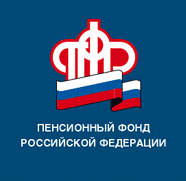 РОССИЙСКОЙ ФЕДЕРАЦИИПО РЕСПУБЛИКЕ БАШКОРТОСТАН30.09.2019г.ПРЕСС-РЕЛИЗ1 октября – Международный день пожилых людейЭтот праздник был учрежден Генеральной Ассамблеей ООН в 1991 году. В России День пожилых людей отмечается с 1992 года. Пенсионный фонд России выступает одним из важных государственных институтов страны для пожилых граждан, обеспечивая им различные виды пенсионных и социальных выплат. По словам члена Правления Пенсионного фонда России, управляющего Отделением по Республике Башкортостан Фоата Хантимерова, в текущем году по республике расходы на выплату пенсий и ежемесячных денежных выплат составили 169 млрд. рублей. При достижении 80-летнего возраста пенсионеры приобретают право на получение повышенной пенсии. Фиксированная выплата к страховой пенсии по старости, установленная в размере 5334,19 руб., при достижении возраста 80 лет увеличивается в два раза и составляет 10668,38 рублей. При этом обращение в управление Пенсионного фонда для перерасчета пенсии не требуется, он производится автоматически. В соответствии с Указом Президента РФ, неработающим трудоспособным лицам, обеспечивающим уход за достигшими возраста 80 лет, предоставляется право на получение ежемесячной компенсационной выплаты в сумме 1380 руб. (с уральским коэффициентом).  В Республике Башкортостан 1 млн. 200 тыс. пенсионеров, в возрасте от 60 до 69 лет – 471 тыс. человек, от 70 до 79 лет – 191 тыс., от 80 и старше - 143 тыс. человек. Из 176 долгожителей, перешагнувших 100-летний рубеж, в этом году свой вековой юбилей  отметили 82 пенсионера республики, сообщил Фоат Хантимеров.Пенсионный фонд ежегодно стремится улучшать качество обслуживания, переводит наиболее востребованные услуги в электронный формат и предоставляет услуги через многофункциональные центры, чтобы граждане пожилого возраста могли своевременно и в полном объеме получать положенные им выплаты.Пресс-служба ОПФР по РБ